Probabilité de l’événement  « N = 5 »Probabilité de l’événement  « N  4 » Représentation de cette loi binomiale ProbabilitésLoi binomialeTI-83 Premium CE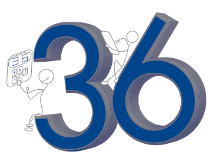 Un élève répond au hasard aux 10 questions d’un QCM. Pour chaque question quatre réponses sont proposées dont une seule est exacte. On note N le nombre de réponses exactes.1°) Déterminer l’arrondi à 10−4 près de la probabilité pour que l’élève obtienne exactement 5 bonnes réponses ?2°) Déterminer l’arrondi à 10−4 près de la probabilité de l’événement « N  4 » ?3°) Représenter graphiquement cette loi binomiale.?10 répétitions indépendantes de la même épreuve de Bernoulli avec une probabilité de succès 0.25. N suit la loi binomiale de paramètres n = 10 et p = 0,25.Il faut calculer la probabilité de l’événement « N = 5 ».Rubrique  distrib (touches 2nde  var ) Sélectionner à l’aide des curseurs A : binomFdp(  et entrer .Renseigner la boite de dialogue comme ci-contre puis valider avec la touche entrer. La séquence a été "collée" dans l'écran de calcul, valider à nouveau avec la touche entrer.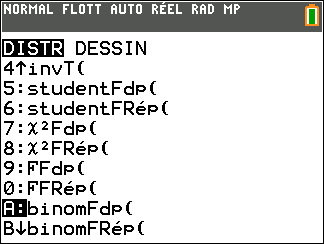 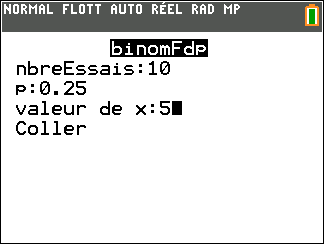 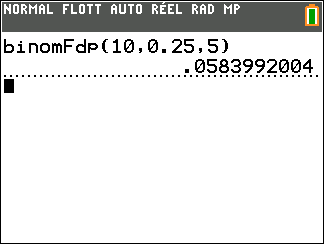 Rubrique  distrib (touches 2nde  var ) Sélectionner à l’aide des curseurs .B : binomFRép(  et entrer.Renseigner la boite de dialogue comme ci-contre puis valider avec la touche entrer. 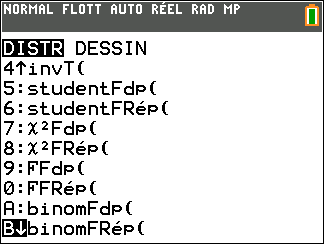 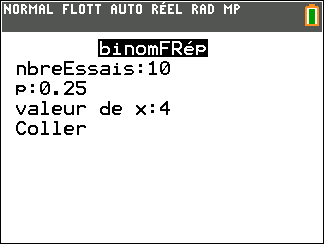 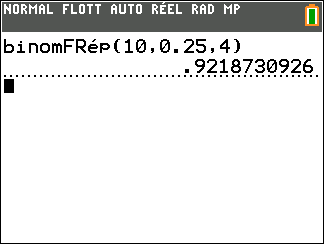 Touche stats et onglet ÉDIT  puis sélectionner 
1 : Modifier…Remplir la colonne L1 par les entiers 0 à 10Dans le titre de la colonne L2,Rubrique distrib (touches 2nde  var ) Sélectionner à l’aide des curseurs A : binomFdp(  renseigner la boite de dialogue comme ci-contre et valider deux fois par entrer .Rubrique graph stats (touches 2nde  f(x) ) Sélectionner 1 : Graph1… valider par entrer .Recopier les paramètres ci-contre renseigner la boite de dialogue comme ci-contre et valider deux fois par entrer .Touche zoom et onglet ZOOM  puis sélectionner 
9 : ZoomStatValider par entrer pour afficher la représentation graphique.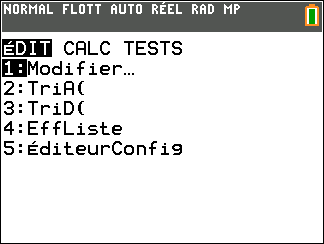 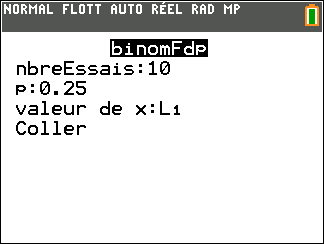 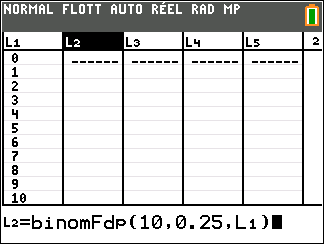 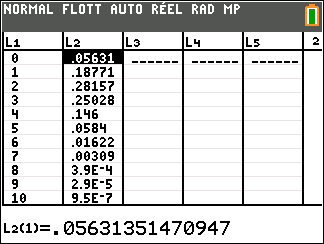 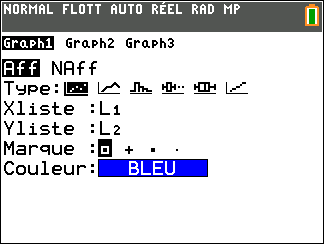 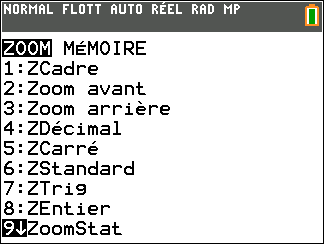 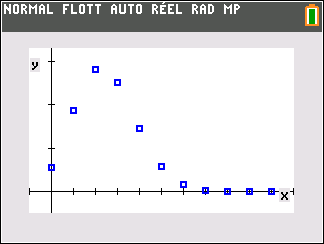 